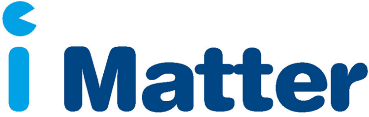 Managers’ Orientation WorkshopFeedback FormDate of Workshop:_________________Thank you for your feedback.1.What was positive about this Workshop? 2.What could be improved about this Workshop?3.Any other comments? 